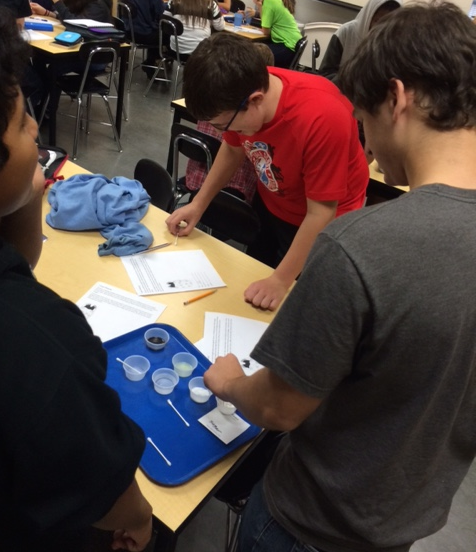 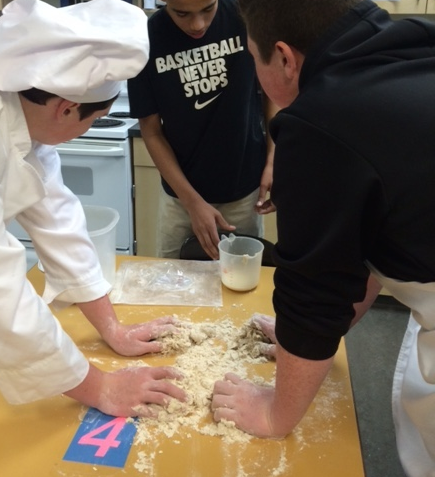 Click here to Register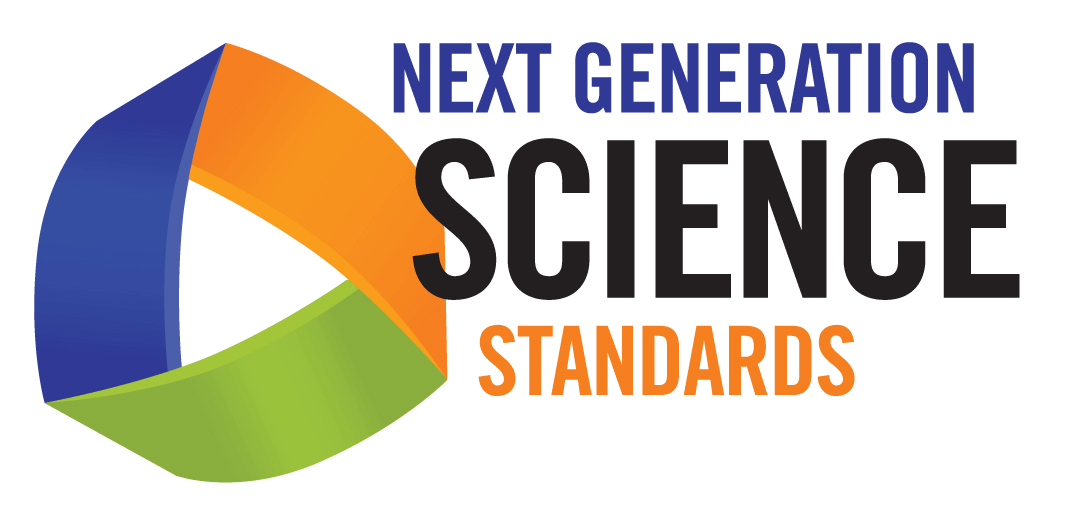 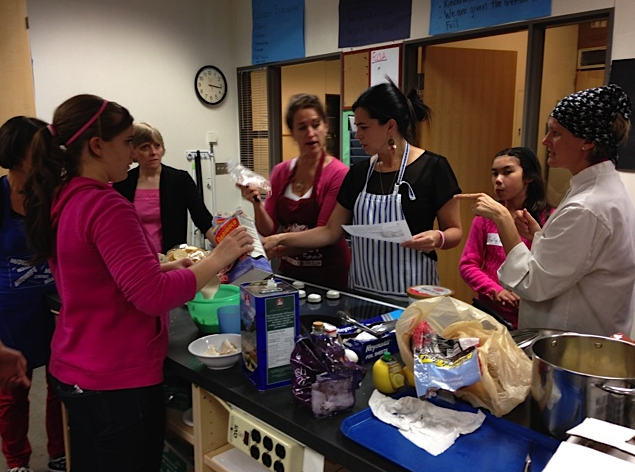 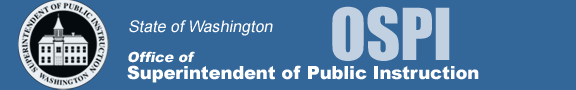 